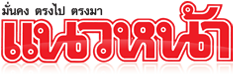 ข่าวประจำวันอังคารที่ 16 สิงหาคม พ.ศ.2559 หน้าที่ 21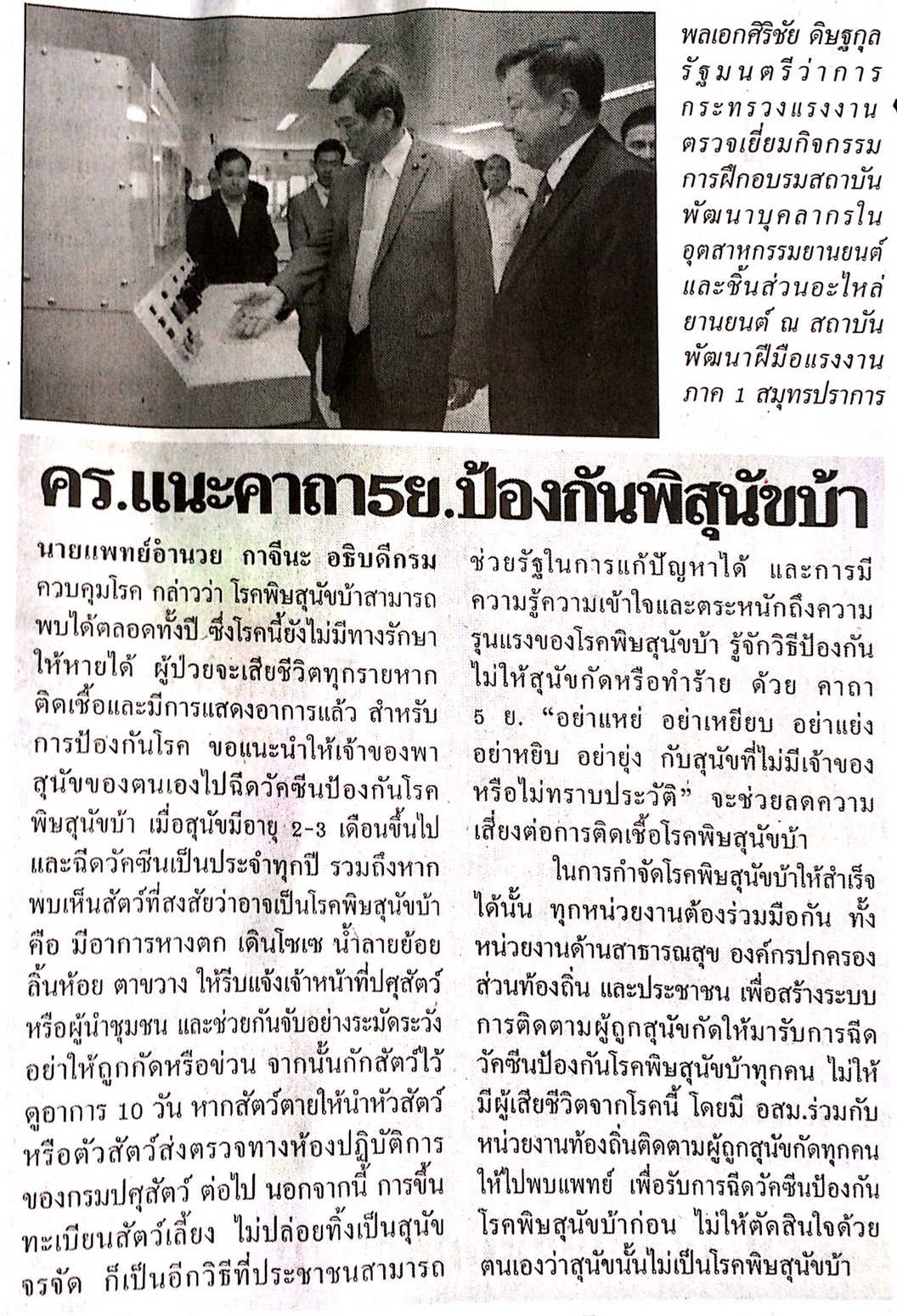 ข่าวประจำวันอังคารที่ 16 สิงหาคม พ.ศ.2559 หน้าที่ 21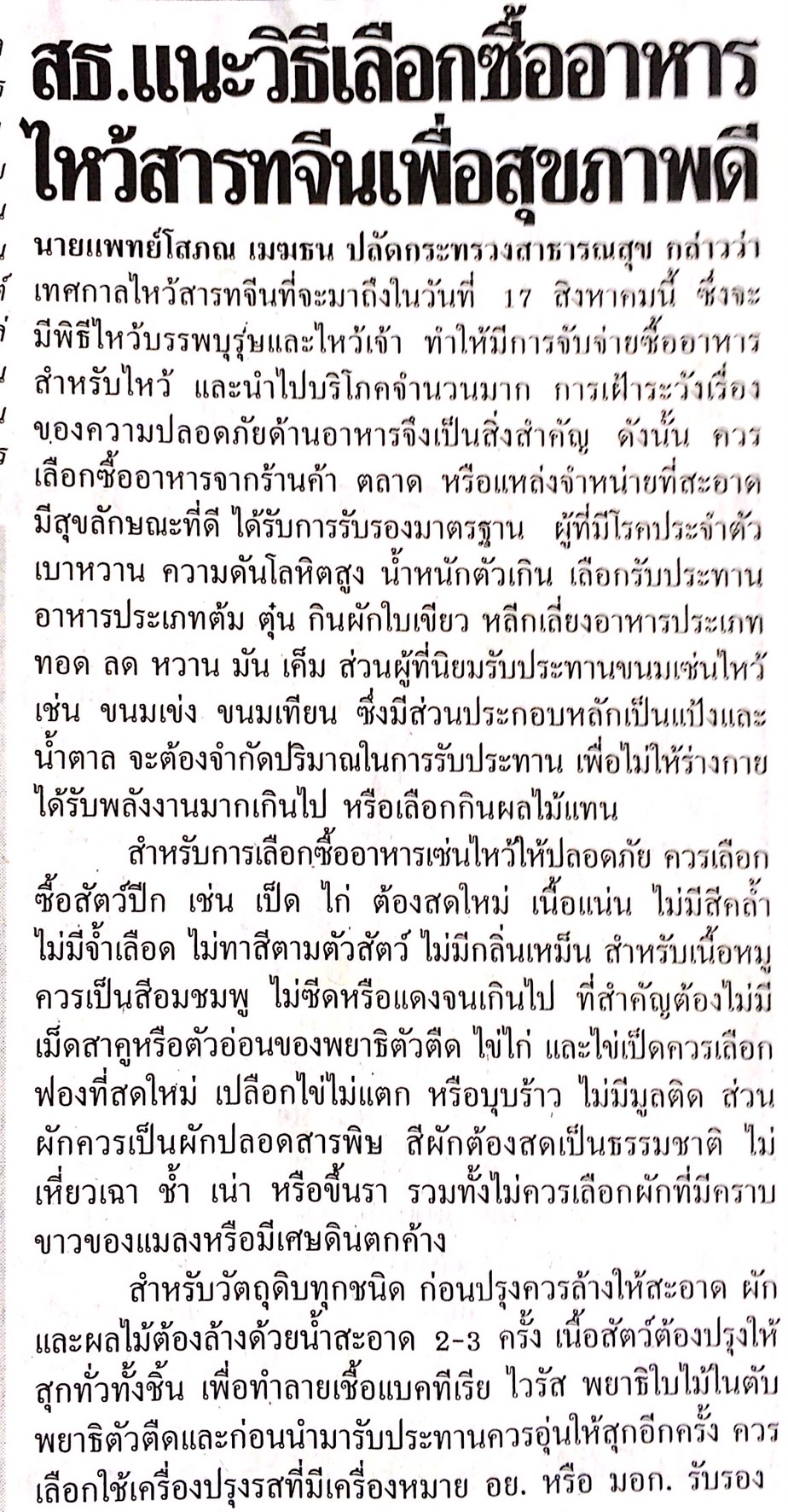 ข่าวประจำวันอังคารที่ 16 สิงหาคม พ.ศ.2559 หน้าที่ 21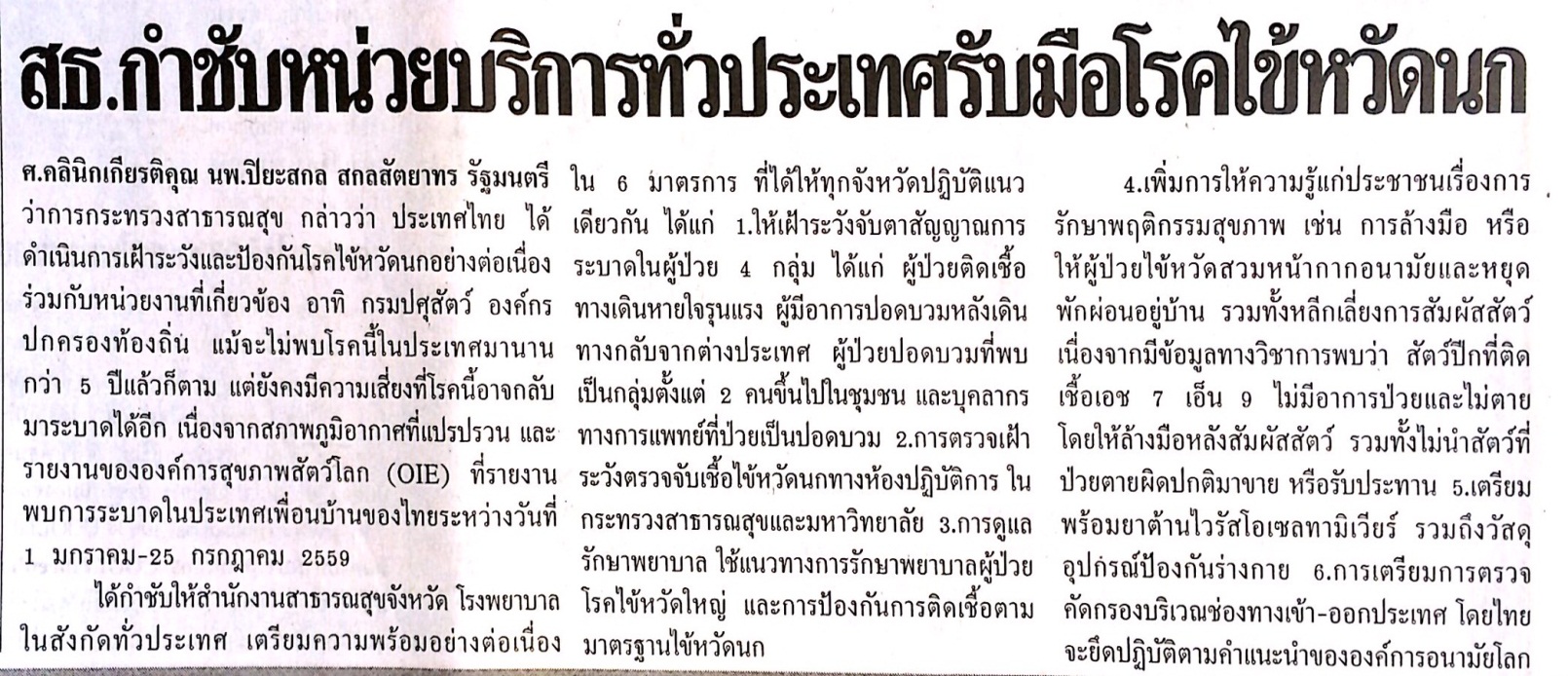 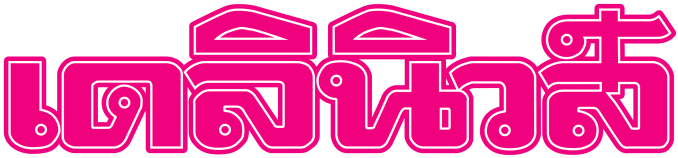 ข่าวประจำวันอังคารที่  สิงหาคม พ.ศ.2559 หน้าที่ 14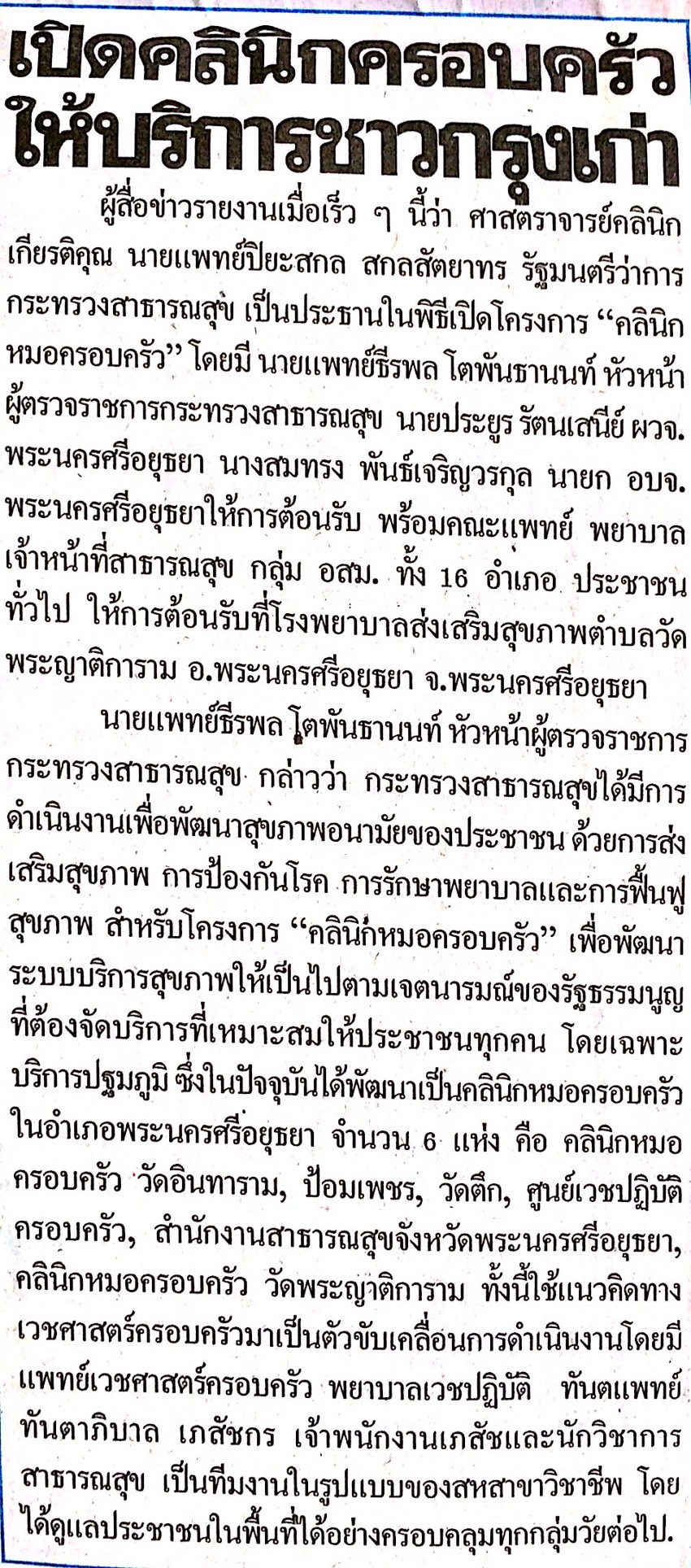 